Equal Opportunities Monitoring Form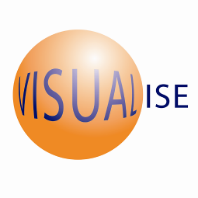 This section is optional. Visualise is committed to the active promotion of Equal Opportunities – both in the provision of its services, and as an employer. Our recruitment and selection procedures are monitored and reviewed on a regular basis. The information you provide will be used to aid this process, and will be treated in the strictest of confidence. As this form is for monitoring purposes only, it will be removed from your application before short-listing. Any information you provide on this form will be used in strict accordance with the Data Protection Act.Date of Birth:      Gender:      Do you have a disability as defined under the Disability Discrimination Act 1995?      Do you have a disability as defined under the Disability Discrimination Act 1995?      What is your Ethnic Group?1. White	A. Scottish	B. Other British	C. Irish	D. Any other white background (please specify)      2. Mixed	A. Any mixed background (please specify)      3. Asian, Asian Scottish or Asian British	A. Indian	B. Pakistani	C. Bangladeshi	D. Chinese	E. Any other mixed background (please specify)      4. Black, Black Scottish or Black British	A. Caribbean	B. African	C. Any other black background (please specify)      5. Other ethnic background	Any other ethnic background (please specify)      What is your Ethnic Group?1. White	A. Scottish	B. Other British	C. Irish	D. Any other white background (please specify)      2. Mixed	A. Any mixed background (please specify)      3. Asian, Asian Scottish or Asian British	A. Indian	B. Pakistani	C. Bangladeshi	D. Chinese	E. Any other mixed background (please specify)      4. Black, Black Scottish or Black British	A. Caribbean	B. African	C. Any other black background (please specify)      5. Other ethnic background	Any other ethnic background (please specify)      What is your religion?      What is your religion?      What is your Sexual Orientation?	A. Bi-Sexual	B. Gay / Lesbian	C. Heterosexual	D. Other	E. Prefer not to sayWhat is your Sexual Orientation?	A. Bi-Sexual	B. Gay / Lesbian	C. Heterosexual	D. Other	E. Prefer not to say